EDITAL 06/2020 - PCG/SESC/2020 – PROJETO ADOLESCENTE CIDADÃOANEXO III – TERMO DE COMPROMISSO     Candidato maior de 18 anosEu, 	(candidato a uma vaga no projeto Adolescente Cidadão do Serviço Social do Comércio – Sesc, Departamento Regional no Maranhão/Unidade Sesc Deodoro, assumo o compromisso de:Ter frequência mínima de 75% nas atividades;Cumprir as normas estabelecidas nos intrumentos normativos do Sesc no MA;Comunicar à Unidade de ensino sobre o meu impedimento ou desistência da atividade, apresentando justificativa formal à entidade, nas seguintes situações:Doença: com apresentação de atestado médico;Mudança para outro município e/ou estado;Quando a Renda Bruta familiar mensal ultrapassar três salários mínimos nacionais.Estou ciente de que o não atendimento às cláusulas deste Termo de Compromisso implicará no cancelamento da inscrição e o período de carência de um ano para solicitação de uma nova vaga no PCG.Os casos omissos serão analisados pelo Sesc no Maranhão. 	,  	 de  	de 	                                               (local)                       (dia)                 (mês)                  (ano)Assinatura do candidato__________________________________________________________Assinatura do responsável pela EntidadeEDITAL 06/2020 - PCG/SESC/2020 – PROJETO ADOLESCENTE CIDADÃOANEXO III – TERMO DE COMPROMISSO     Responsável pelo Candidato menor de 18 anosEu, 	(responsável pelo menor _____________________________________________________________candidato a uma vaga no projeto Adolescente Cidadão do Serviço Social do Comércio – Sesc, Departamento Regional no Maranhão/Unidade Sesc Deodoro, assumo os compromissos a seguir:De que o aluno supracitado terá a frequência mínima de 75% nas atividades;Cumprir e faaer o aluno supracitado cumprir as normas estabelecidas nos intrumentos normativos do Sesc no MA;Comunicar à Unidade de ensino sobre o impedimento ou desistência da atividade, apresentando sobre qualquer situação que impeça o aluno supracitado de frequentar a atividade, justificativa formal à entidade, nas seguintes situações:Doença: com apresentação de atestado médico;Mudança para outro município e/ou estado;Quando a Renda Bruta familiar mensal ultrapassar três salários mínimos nacionais.Estou ciente de que o não atendimento às cláusulas deste Termo de Compromisso implicará no cancelamento da inscrição e o período de carência de um ano para solicitação de uma nova vaga no PCG.Os casos omissos serão analisados pelo Sesc no Maranhão. 	,  	 de  	de 	                                               (local)                       (dia)                 (mês)                  (ano)Assinatura do responsável pelo candidato__________________________________________________________Assinatura do responsável pela Entidade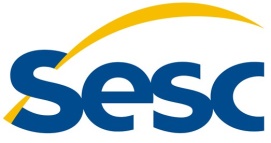 SERVIÇO SOCIAL DO COMÉRCIOADMINISTRAÇÃO REGIONAL NO MARANHÃOATIVIDADE TRABALHO SOCIAL COM GRUPOS PROGRAMA DE COMPROMETIMENTO E GRATUIDADE -PCG